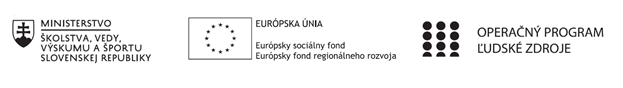 Správa o činnosti pedagogického klubu Príloha:Prezenčná listina zo stretnutia pedagogického klubuPríloha správy o činnosti pedagogického klubu              PREZENČNÁ LISTINAMiesto konania stretnutia: Základná škola, M.R. Štefánika 910/51, 07501 Trebišov ,miestnosť  č. 9Dátum konania stretnutia: 24.10.2019Trvanie stretnutia:                od  14.00 hod   -   do 16.00hod	Zoznam účastníkov/členov pedagogického klubu:Klub učiteľov PDAG I. stupeň ZŠMeno prizvaných odborníkov/iných účastníkov, ktorí nie sú členmi pedagogického klubu  a podpis/y:Prioritná osVzdelávanieŠpecifický cieľ1.1.1 Zvýšiť inkluzívnosť a rovnaký prístup ku kvalitnému vzdelávaniu a zlepšiť výsledky a kompetencie detí a žiakovPrijímateľZákladná škola, M.R. Štefánika 910/51, 07501 TrebišovNázov projektuZvýšenie čitateľskej, matematickej a prírodovednej gramotnosti žiakov základnej školyKód projektu  ITMS2014+312011R032Názov pedagogického klubu Klub učiteľov PDAG I. stupeň ZŠDátum stretnutia  pedagogického klubu24.10.2019Miesto stretnutia  pedagogického klubuZŠ M.R. Štefánika, Trebišov, tr. II.AMeno koordinátora pedagogického klubuMgr. Andrea KocákováOdkaz na webové sídlo zverejnenej správywww.zsmrstv.edupage.orgManažérske zhrnutie: Na zasadnutí klubu konaného 24.10.2019 sme sa zamerali na Prípravu testu po TC Životné prostredie a jeho ochranaa na splnenie cieľov odučených hodín  s témou:Ovzdušie a voda, Prírodné zdroje.Žiaci na hodinách rozvíjali:spôsobilosť tvoriť závery a zovšeobecnenia, kritické myslenie, spoluprácu, komunikáciu, kreativitu.Taktiež sa na daných  vyučovacích hodinách  využívali moderné vyučovacie postupy, metódy  a formy práce: zážitkové učenie,  bádateľské aktivity, kooperatívne vyučovanie,  didaktické hry.Rozpracovali sme prípravu na Test pre žiakov po TC Životné prostredie a jeho ochrana.Manažérske zhrnutie: Na zasadnutí klubu konaného 24.10.2019 sme sa zamerali na Prípravu testu po TC Životné prostredie a jeho ochranaa na splnenie cieľov odučených hodín  s témou:Ovzdušie a voda, Prírodné zdroje.Žiaci na hodinách rozvíjali:spôsobilosť tvoriť závery a zovšeobecnenia, kritické myslenie, spoluprácu, komunikáciu, kreativitu.Taktiež sa na daných  vyučovacích hodinách  využívali moderné vyučovacie postupy, metódy  a formy práce: zážitkové učenie,  bádateľské aktivity, kooperatívne vyučovanie,  didaktické hry.Rozpracovali sme prípravu na Test pre žiakov po TC Životné prostredie a jeho ochrana.12.Hlavné body, témy stretnutia, zhrnutie priebehu stretnutia:Zhodnotenie odučených vyučovacích hodín:Ciele 1. hodiny –Ovzdušie a voda boli splnené, na hodine sme použili slovnú – dialogickú a názornú metódu, zhlukovanie a aktivizujúcu metódu. Organizácia: hromadná a skupinová.1. Vyučovacia hodina1. Význam vody v prírode a pre človeka2. Vyparovanie a kondenzácia3.Vlastnosti vody a podoby vody4. Kolobeh vody v prírodeŽiak dokáže:Vysvetliť význam vody v prírode  a pre človeka.Vysvetliť dôležitosť chránenia prírodných zdrojov.Charakterizovať pojem ovzdušie , pomenovať: teplota, zrážky, vietor.Dokáže popísať kolobeh vody v prírode.Ciele 2. hodiny – Prírodné zdrojeboli splnené, na hodine sme použili slovnú – dialogickú, názornú, induktívno – deduktívnu a motivačnú metódu. Organizácia: hromadná a skupinová.2.Vyučovacia hodina1. Význam vody v prírode a pre človeka2. Vyparovanie a kondenzácia3. Vlastnosti vody a podoby vody4. Kolobeh vody v prírodeŽiak dokáže:Vyhodnotiť význam čistoty ovzdušia pre zdravie.Pomenovať, čo patrí medzi prírodné zdroje.Vysvetliť dosah drancovania prírodných zdrojov.Uviesť príklady obnoviteľných a neobnoviteľných prírodných zdrojov.Teoretickú časť hodín žiaci zvládli samostatne – čerpali poznatky z hodín. Z toho vyplýva, že dané témy a ciele vyučovacích hodín boli splnené.Na stretnutí prebehla aj diskusia k už realizovaným– odučeným hodinám, zhodnotenie práce žiakov, zhodnotenie z hľadiska dosiahnutia stanovených cieľov v edukačnom procese.               3. Príprava a rozpracovanie témy na nasledujúcu vyučovaciu hodinu.Téma: Test po TC – Životné prostredie a jeho ochranaV teste sme žiakom pripravili úlohy z prebraného – odučeného učiva, s možnosťou výberu z troch odpovedí. Test obsahuje aj Bonusovú otázku v ktorej budú mať žiaci za úlohu napísať vlastnými slovami, čo sa dozvedeli o lesnom spoločenstve a jeho ekosystéme na hodinách HRP.12.Hlavné body, témy stretnutia, zhrnutie priebehu stretnutia:Zhodnotenie odučených vyučovacích hodín:Ciele 1. hodiny –Ovzdušie a voda boli splnené, na hodine sme použili slovnú – dialogickú a názornú metódu, zhlukovanie a aktivizujúcu metódu. Organizácia: hromadná a skupinová.1. Vyučovacia hodina1. Význam vody v prírode a pre človeka2. Vyparovanie a kondenzácia3.Vlastnosti vody a podoby vody4. Kolobeh vody v prírodeŽiak dokáže:Vysvetliť význam vody v prírode  a pre človeka.Vysvetliť dôležitosť chránenia prírodných zdrojov.Charakterizovať pojem ovzdušie , pomenovať: teplota, zrážky, vietor.Dokáže popísať kolobeh vody v prírode.Ciele 2. hodiny – Prírodné zdrojeboli splnené, na hodine sme použili slovnú – dialogickú, názornú, induktívno – deduktívnu a motivačnú metódu. Organizácia: hromadná a skupinová.2.Vyučovacia hodina1. Význam vody v prírode a pre človeka2. Vyparovanie a kondenzácia3. Vlastnosti vody a podoby vody4. Kolobeh vody v prírodeŽiak dokáže:Vyhodnotiť význam čistoty ovzdušia pre zdravie.Pomenovať, čo patrí medzi prírodné zdroje.Vysvetliť dosah drancovania prírodných zdrojov.Uviesť príklady obnoviteľných a neobnoviteľných prírodných zdrojov.Teoretickú časť hodín žiaci zvládli samostatne – čerpali poznatky z hodín. Z toho vyplýva, že dané témy a ciele vyučovacích hodín boli splnené.Na stretnutí prebehla aj diskusia k už realizovaným– odučeným hodinám, zhodnotenie práce žiakov, zhodnotenie z hľadiska dosiahnutia stanovených cieľov v edukačnom procese.               3. Príprava a rozpracovanie témy na nasledujúcu vyučovaciu hodinu.Téma: Test po TC – Životné prostredie a jeho ochranaV teste sme žiakom pripravili úlohy z prebraného – odučeného učiva, s možnosťou výberu z troch odpovedí. Test obsahuje aj Bonusovú otázku v ktorej budú mať žiaci za úlohu napísať vlastnými slovami, čo sa dozvedeli o lesnom spoločenstve a jeho ekosystéme na hodinách HRP.Závery a odporúčania:Zhrnutie priebehu stretnutia –                    Edukačný cieľ v TC Životné prostredie bol splnený. Na pedagogickom klube sme sa zhodli, že aktivizujúce metódy a prístupy v prírodovednom vzdelávaní by mali viesť vyučovanie tak, aby boli výchovno – vzdelávacieciele dosahované na základe vlastnej tvorivej činnosti žiakov. Budeme sa naďalej snažiťčo najviac vyučovať bádaním, skúmaním.  Závery a odporúčania:Zhrnutie priebehu stretnutia –                    Edukačný cieľ v TC Životné prostredie bol splnený. Na pedagogickom klube sme sa zhodli, že aktivizujúce metódy a prístupy v prírodovednom vzdelávaní by mali viesť vyučovanie tak, aby boli výchovno – vzdelávacieciele dosahované na základe vlastnej tvorivej činnosti žiakov. Budeme sa naďalej snažiťčo najviac vyučovať bádaním, skúmaním.  Vypracoval (meno, priezvisko)Mgr. Andrea KocákováDátum24.10..2019PodpisSchválil (meno, priezvisko)Mgr. Renáta LapitkováDátum24.10.2019PodpisPrioritná os:VzdelávanieŠpecifický cieľ:1.1.1 Zvýšiť inkluzívnosť a rovnaký prístup ku kvalitnému vzdelávaniu a zlepšiť výsledky a kompetencie detí a žiakovPrijímateľ:Základná škola, M.R. Štefánika 910/51, 07501 TrebišovNázov projektu:Zvýšenie čitateľskej, matematickej a prírodovednej gramotnosti žiakov základnej školyKód ITMS projektu: ITMS2014+312011R032Názov pedagogického klubu:Klub učiteľov PDAG I. stupeň ZŠč.Meno a priezviskoPodpisInštitúcia1.Mgr. Andrea KocákováZŠ, M.R. Štefánika 910/51, 07501 Trebišov 2.Mgr. Ivana IlošvayováZŠ, M.R. Štefánika 910/51, 07501 Trebišov3.PaedDr. Mária ŠtefanováZŠ, M.R. Štefánika 910/51, 07501 Trebišov4.Mgr. Renáta LapitkováZŠ, M.R. Štefánika 910/51, 07501 Trebišov5Mgr. Denisa TelepčákováZŠ, M.R. Štefánika 910/51, 07501 Trebišovč.Meno a priezviskoPodpisInštitúcia